Reconfiguration of Existing Degree Program Proposal Form[ ]	Undergraduate Curriculum Council  [ x]	Graduate CouncilSigned paper copies of proposals submitted for consideration are no longer required. Please type approver name and enter date of approval.  Email completed proposals to curriculum@astate.edu for inclusion in curriculum committee agenda. Proposed Program Title Contact Person (Name, Email Address, Phone Number) Proposed Starting Date Is there differential tuition requested? If yes, please fill out the New Program/Tuition and Fees Change Form.Bulletin Changes
*For new programs, please insert copy of all sections where this is referenced.*LETTER OF NOTIFICATION – 11MRECONFIGURATION OF EXISTING DEGREE PROGRAMSModification to Create New Degree(75% of coursework from existing degree)Institution submitting request: Arkansas State UniversityContact person/title: Dr. Ron Towery, Chair, Department of Teacher EducationTitle(s) of degree programs to be modified: Master of Arts in TeachingCurrent CIP Code(s):     13.1299                              Current Degree Code(s):  5542Proposed title of modified program: Master of Arts in TeachingProposed CIP Code for new program:    13.1299               Proposed Effective Date(Term/Year):  Fall 2018Reason for proposed consolidation/reconfiguration: The increasing teacher shortage in the state of Arkansas provides the primary rationale for broadening the range of Arkansas State University’s Master of Arts in Teaching program.  The program was originally approved for PreK-Grade 4 and Grades 4- 8 licensure.  When the state sun-setted the PreK-4 license there was not an option to create the Elementary Education K6 license at that time; there is now need in the state for Elementary Education MAT programs.  Provide current and proposed curriculum outline by semester.  Indicate total semester credit hours required for the proposed program.  List new courses (in italics) and provide new course descriptions.  Underline required general education core courses and mark courses offered by distance technology with an *asterisk.MAT Curriculum Outline By SemesterProgression assumes student unconditionally admitted and has no content course requirements.New courses in italics; Distance learning courses marked with *Institutional curriculum committee review/approval date:Provide current and proposed organizational chart. SEE ATTACHEDWill the proposed degree be offered on-campus, off-campus, or via distance delivery?  If yes, identify the mode of distance delivery. Program is currently approved to be offered at ASU Beebe, ASU Mid South, ASU Mountain Home.  Mode of distance technology is online web coursework via Blackboard. Identify mode of distance delivery or the off-campus location for the proposed program. Off campus locations will offer coursework in the same manner as A-State; combination of traditional, web assist, and online. Provide documentation that proposed program has received full approval by licensure/certification entity, if required.  (For example:  A program offered for teacher licensure must be approved by the Arkansas Department of Education prior to consideration by the Coordinating Board).Provide copy of e-mail notification to other institutions in the area of the proposed program.  List institutions offering similar program and identify the institution(s) used as a model to develop the proposed program.Institutions with similar programs:Arkansas Tech, Harding, Henderson State, John Brown, Southern Arkansas, University of Arkansas - Little Rock, University of Arkansas – Monticello, University of Arkansas – Pine Bluff, University of Central Arkansas, Williams BaptistInstitutions used as a model to develop the proposed program:Arkansas Tech University, Southern Arkansas University, University of Arkansas – Monticello, University of Arkansas – Pine Bluff, University of Central ArkansasProvide scheduled program review date (within 10 years of program implementation).Arkansas State University will undergo CAEP accreditation again in 2024.  The MAT would be reviewed as part of that process.Provide additional program information if requested by ADHE staff.President/Chancellor Approval Date:Board of Trustees Notification Date:Chief Academic Officer:					   Date: ORGANIZATIONAL CHART CURRENT AND PROPOSED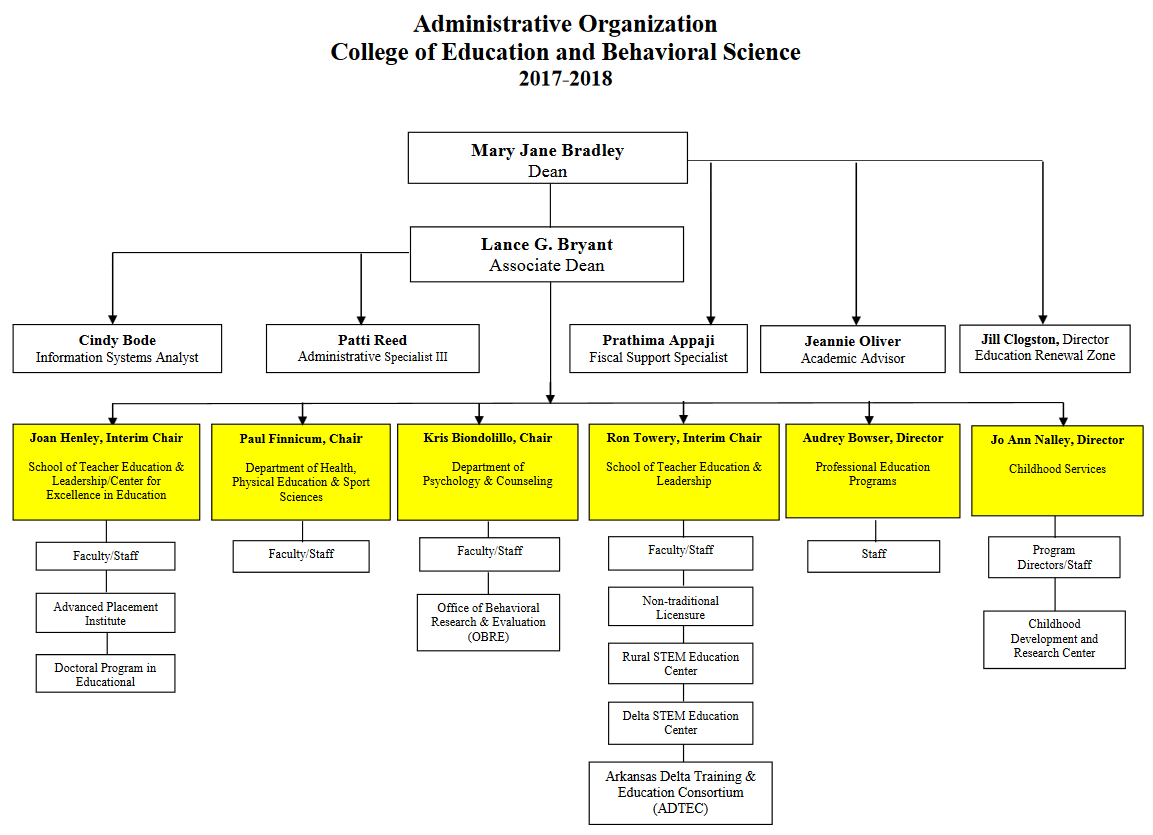 For Academic Affairs and Research Use OnlyFor Academic Affairs and Research Use OnlyCIP Code:  Degree Code:Department Curriculum Committee ChairCOPE Chair (if applicable)Department Chair: Head of Unit (If applicable)                         College Curriculum Committee ChairUndergraduate Curriculum Council ChairCollege DeanGraduate Curriculum Committee ChairGeneral Education Committee Chair (If applicable)                         Vice Chancellor for Academic AffairsInstructions Please visit http://www.astate.edu/a/registrar/students/bulletins/index.dot and select the most recent version of the bulletin. Copy and paste all bulletin pages this proposal affects below. Follow the following guidelines for indicating necessary changes. *Please note: Courses are often listed in multiple sections of the bulletin. To ensure that all affected sections have been located, please search the bulletin (ctrl+F) for the appropriate courses before submission of this form. - Deleted courses/credit hours should be marked with a red strike-through (red strikethrough)- New credit hours and text changes should be listed in blue using enlarged font (blue using enlarged font). - Any new courses should be listed in blue bold italics using enlarged font (blue bold italics using enlarged font)You can easily apply any of these changes by selecting the example text in the instructions above, double-clicking the ‘format painter’ icon   , and selecting the text you would like to apply the change to. 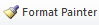 Please visit https://youtu.be/yjdL2n4lZm4 for more detailed instructions.SemesterCurrent MLED MATProposed MLED MATProposed ELED MATSummerMLED 6403 World of the Young Adolescent*TE 6253 Perspectives on Professional Education*ELED 6113 Learning and Developing in the Elementary Years*TE 6253 Perspectives on Professional Education *FallTE 6223 Effective Teaching with Diverse Populations TE 6253 Perspectives on Professional Education*RDNG 6013 Theories, Issues, Methods of Reading TE 6223 Effective Teaching with Diverse Populations RDNG 6013 Theories, Issues, Methods of Reading TE 6223 Effective Teaching with Diverse Populations RDNG 6013 Theories, Issues, Methods of Reading SpringTE 6243 Technology as a Tool for Teaching RDNG 6493 Advanced Reading Methods and InterventionsTE 6243 Technology as a Tool for Teaching RDNG 6493 Advanced Reading Methods and InterventionsTE 6243 Technology as a Tool for Teaching RDNG 6493 Advanced Reading Methods and InterventionsSummerSelect two of the following:MLED 5002, Methods and Materials of Teaching English Language ArtsMLED 5012, Methods and Materials of Teaching MathematicsMLED 5022, Methods and Materials for Teaching ScienceMLED 5032, Methods and Materials for Teaching Social StudiesMLED 5042, Theories and Strategies of Middle Level Classroom Management*MLED 6403 World of the Young Adolescent*MLED 6423 Teaming, Teaching, and Learning in Mid-Level Education*MLED 6443 Advanced Methods for Teaching in the Middle GradesMLED 6423 Teaming, Teaching, and Learning in Mid-Level Education*TE 6043 Effective Assessment *TE 6293 Theories and Strategies of Classroom Management*ELED 6023 Curriculum Construction - Elementary ELED 6103 Elementary Literacy TE 6043 Effective Assessment *TE 6293 Theories and Strategies of Classroom Management *FallTE 6299 MAT Internship in Teacher Education TE 6299 MAT Internship in Teacher Education TE 6299 MAT Internship in Teacher Education Total hours36 33-3933-39